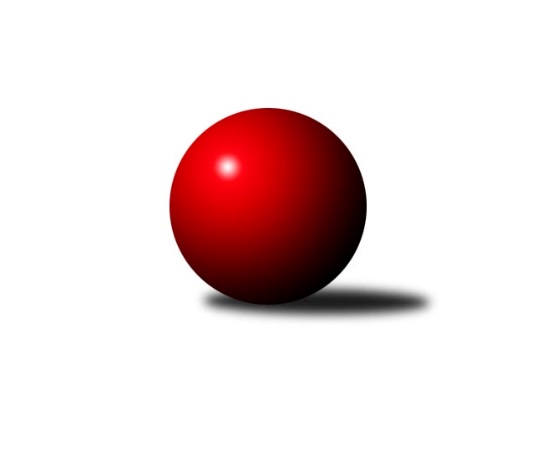 Č.12Ročník 2015/2016	20.5.2024 Bundesliga Opava 2015/2016Statistika 12. kolaTabulka družstev:		družstvo	záp	výh	rem	proh	skore	sety	průměr	body	plné	dorážka	chyby	1.	Mustangové	12	11	1	0	77.0 : 19.0 	(0.0 : 0.0)	1535	23	1535	0	0	2.	bufet Pája	13	11	1	1	84.0 : 20.0 	(0.0 : 0.0)	1545	23	1545	0	0	3.	Isotra	12	9	0	3	63.0 : 33.0 	(0.0 : 0.0)	1512	18	1512	0	0	4.	Hobes	13	9	0	4	67.0 : 37.0 	(0.0 : 0.0)	1473	18	1473	0	0	5.	Orel Stěbořice	11	5	1	5	47.0 : 41.0 	(0.0 : 0.0)	1379	11	1379	0	0	6.	Sako	11	4	0	7	37.0 : 51.0 	(0.0 : 0.0)	1319	8	1319	0	0	7.	Red elefant	12	3	1	8	40.0 : 56.0 	(0.0 : 0.0)	1346	7	1346	0	0	8.	Agipp	12	3	0	9	29.0 : 67.0 	(0.0 : 0.0)	1311	6	1311	0	0	9.	Pauta	12	2	0	10	18.0 : 78.0 	(0.0 : 0.0)	1246	4	1246	0	0	10.	Zrapos	12	1	0	11	18.0 : 78.0 	(0.0 : 0.0)	1221	2	1221	0	0Tabulka doma:		družstvo	záp	výh	rem	proh	skore	sety	průměr	body	maximum	minimum	1.	Mustangové	6	5	1	0	38.0 : 10.0 	(0.0 : 0.0)	1518	11	1576	1443	2.	bufet Pája	6	5	0	1	37.0 : 11.0 	(0.0 : 0.0)	1554	10	1662	1441	3.	Isotra	6	5	0	1	34.0 : 14.0 	(0.0 : 0.0)	1514	10	1591	1456	4.	Hobes	7	5	0	2	36.0 : 20.0 	(0.0 : 0.0)	1457	10	1537	1410	5.	Agipp	6	3	0	3	21.0 : 27.0 	(0.0 : 0.0)	1310	6	1373	1242	6.	Sako	5	2	0	3	16.0 : 24.0 	(0.0 : 0.0)	1346	4	1422	1282	7.	Red elefant	6	2	0	4	20.0 : 28.0 	(0.0 : 0.0)	1316	4	1382	1291	8.	Pauta	8	2	0	6	14.0 : 50.0 	(0.0 : 0.0)	1255	4	1321	1201	9.	Orel Stěbořice	5	1	1	3	17.0 : 23.0 	(0.0 : 0.0)	1355	3	1480	1203	10.	Zrapos	5	1	0	4	10.0 : 30.0 	(0.0 : 0.0)	1222	2	1317	1138Tabulka venku:		družstvo	záp	výh	rem	proh	skore	sety	průměr	body	maximum	minimum	1.	bufet Pája	7	6	1	0	47.0 : 9.0 	(0.0 : 0.0)	1537	13	1665	1447	2.	Mustangové	6	6	0	0	39.0 : 9.0 	(0.0 : 0.0)	1552	12	1623	1505	3.	Hobes	6	4	0	2	31.0 : 17.0 	(0.0 : 0.0)	1492	8	1562	1422	4.	Orel Stěbořice	6	4	0	2	30.0 : 18.0 	(0.0 : 0.0)	1400	8	1441	1337	5.	Isotra	6	4	0	2	29.0 : 19.0 	(0.0 : 0.0)	1511	8	1567	1467	6.	Sako	6	2	0	4	21.0 : 27.0 	(0.0 : 0.0)	1297	4	1373	1235	7.	Red elefant	6	1	1	4	20.0 : 28.0 	(0.0 : 0.0)	1376	3	1421	1303	8.	Pauta	4	0	0	4	4.0 : 28.0 	(0.0 : 0.0)	1227	0	1293	1106	9.	Agipp	6	0	0	6	8.0 : 40.0 	(0.0 : 0.0)	1313	0	1349	1242	10.	Zrapos	7	0	0	7	8.0 : 48.0 	(0.0 : 0.0)	1220	0	1310	1165Tabulka podzimní části:		družstvo	záp	výh	rem	proh	skore	sety	průměr	body	doma	venku	1.	bufet Pája	9	8	1	0	59.0 : 13.0 	(0.0 : 0.0)	1528	17 	4 	0 	0 	4 	1 	0	2.	Mustangové	9	8	1	0	56.0 : 16.0 	(0.0 : 0.0)	1519	17 	5 	1 	0 	3 	0 	0	3.	Isotra	9	7	0	2	47.0 : 25.0 	(0.0 : 0.0)	1513	14 	4 	0 	1 	3 	0 	1	4.	Hobes	9	6	0	3	48.0 : 24.0 	(0.0 : 0.0)	1477	12 	4 	0 	1 	2 	0 	2	5.	Orel Stěbořice	9	4	1	4	38.0 : 34.0 	(0.0 : 0.0)	1368	9 	1 	1 	2 	3 	0 	2	6.	Red elefant	9	3	1	5	34.0 : 38.0 	(0.0 : 0.0)	1351	7 	2 	0 	3 	1 	1 	2	7.	Sako	9	2	0	7	26.0 : 46.0 	(0.0 : 0.0)	1314	4 	0 	0 	3 	2 	0 	4	8.	Agipp	9	2	0	7	21.0 : 51.0 	(0.0 : 0.0)	1313	4 	2 	0 	2 	0 	0 	5	9.	Pauta	9	2	0	7	17.0 : 55.0 	(0.0 : 0.0)	1241	4 	2 	0 	4 	0 	0 	3	10.	Zrapos	9	1	0	8	14.0 : 58.0 	(0.0 : 0.0)	1224	2 	1 	0 	2 	0 	0 	6Tabulka jarní části:		družstvo	záp	výh	rem	proh	skore	sety	průměr	body	doma	venku	1.	Mustangové	3	3	0	0	21.0 : 3.0 	(0.0 : 0.0)	1582	6 	0 	0 	0 	3 	0 	0 	2.	bufet Pája	4	3	0	1	25.0 : 7.0 	(0.0 : 0.0)	1585	6 	1 	0 	1 	2 	0 	0 	3.	Hobes	4	3	0	1	19.0 : 13.0 	(0.0 : 0.0)	1465	6 	1 	0 	1 	2 	0 	0 	4.	Sako	2	2	0	0	11.0 : 5.0 	(0.0 : 0.0)	1343	4 	2 	0 	0 	0 	0 	0 	5.	Isotra	3	2	0	1	16.0 : 8.0 	(0.0 : 0.0)	1509	4 	1 	0 	0 	1 	0 	1 	6.	Orel Stěbořice	2	1	0	1	9.0 : 7.0 	(0.0 : 0.0)	1431	2 	0 	0 	1 	1 	0 	0 	7.	Agipp	3	1	0	2	8.0 : 16.0 	(0.0 : 0.0)	1305	2 	1 	0 	1 	0 	0 	1 	8.	Red elefant	3	0	0	3	6.0 : 18.0 	(0.0 : 0.0)	1331	0 	0 	0 	1 	0 	0 	2 	9.	Zrapos	3	0	0	3	4.0 : 20.0 	(0.0 : 0.0)	1212	0 	0 	0 	2 	0 	0 	1 	10.	Pauta	3	0	0	3	1.0 : 23.0 	(0.0 : 0.0)	1258	0 	0 	0 	2 	0 	0 	1 Zisk bodů pro družstvo:		jméno hráče	družstvo	body	zápasy	v %	dílčí body	sety	v %	1.	Jiří Staněk 	Isotra  	11	/	12	(92%)	0	/	0	(0%)	2.	Jindřich Hanel 	Orel Stěbořice  	10	/	11	(91%)	0	/	0	(0%)	3.	Zdeněk Chlopčík 	Mustangové  	10	/	11	(91%)	0	/	0	(0%)	4.	Miroslav Procházka 	Hobes  	9	/	10	(90%)	0	/	0	(0%)	5.	Jaromír Martiník 	Hobes  	9	/	11	(82%)	0	/	0	(0%)	6.	Michal Markus 	bufet Pája  	8	/	8	(100%)	0	/	0	(0%)	7.	Břetislav Mrkvica 	Mustangové  	8	/	9	(89%)	0	/	0	(0%)	8.	Milan Jahn 	bufet Pája  	8	/	9	(89%)	0	/	0	(0%)	9.	Jan Komárek st. 	Orel Stěbořice  	8	/	10	(80%)	0	/	0	(0%)	10.	Josef Hendrych 	Isotra  	8	/	10	(80%)	0	/	0	(0%)	11.	Jan Štencel 	Orel Stěbořice  	8	/	11	(73%)	0	/	0	(0%)	12.	Pavel Martinec 	Mustangové  	8	/	11	(73%)	0	/	0	(0%)	13.	Petr Číž 	Mustangové  	7	/	8	(88%)	0	/	0	(0%)	14.	Michal Blažek 	bufet Pája  	7	/	8	(88%)	0	/	0	(0%)	15.	Aleš Staněk 	Isotra  	7	/	8	(88%)	0	/	0	(0%)	16.	Oldřich Berger 	Agipp 	7	/	9	(78%)	0	/	0	(0%)	17.	Milan Vaněk ml. 	bufet Pája  	6	/	7	(86%)	0	/	0	(0%)	18.	Tomáš Valíček 	bufet Pája  	6	/	7	(86%)	0	/	0	(0%)	19.	Dominik Chovanec 	Pauta  	6	/	9	(67%)	0	/	0	(0%)	20.	Lída Rychlá 	Sako  	6	/	9	(67%)	0	/	0	(0%)	21.	Vladimír Kozák 	Red elefant 	6	/	10	(60%)	0	/	0	(0%)	22.	Rudolf Tvrdoň 	Mustangové  	6	/	10	(60%)	0	/	0	(0%)	23.	Ivo Harasim 	Red elefant 	6	/	11	(55%)	0	/	0	(0%)	24.	Vladimír Klein 	Red elefant 	6	/	11	(55%)	0	/	0	(0%)	25.	Petr Hendrych 	Sako  	5	/	6	(83%)	0	/	0	(0%)	26.	Jana Martiníková 	Hobes  	5	/	6	(83%)	0	/	0	(0%)	27.	Maciej Basista 	bufet Pája  	5	/	7	(71%)	0	/	0	(0%)	28.	Svatopluk Kříž 	Mustangové  	5	/	7	(71%)	0	/	0	(0%)	29.	Josef Kašpar 	Hobes  	5	/	8	(63%)	0	/	0	(0%)	30.	Jana Kašparová 	Hobes  	5	/	8	(63%)	0	/	0	(0%)	31.	Pavel Vašek 	Isotra  	5	/	10	(50%)	0	/	0	(0%)	32.	Patrik Martinek 	Orel Stěbořice  	5	/	10	(50%)	0	/	0	(0%)	33.	Karel Michálka 	Red elefant 	5	/	11	(45%)	0	/	0	(0%)	34.	Barbora Víchová 	Isotra  	5	/	11	(45%)	0	/	0	(0%)	35.	Josef Matušek 	bufet Pája  	4	/	5	(80%)	0	/	0	(0%)	36.	Petr Bracek ml. 	bufet Pája  	4	/	5	(80%)	0	/	0	(0%)	37.	Dana Lamichová 	Mustangové  	4	/	6	(67%)	0	/	0	(0%)	38.	Martin Mocek 	Agipp 	4	/	9	(44%)	0	/	0	(0%)	39.	David Schiedek 	Hobes  	4	/	10	(40%)	0	/	0	(0%)	40.	Patrik Predmeský 	Zrapos  	4	/	10	(40%)	0	/	0	(0%)	41.	Tomáš Heinz 	Sako  	4	/	10	(40%)	0	/	0	(0%)	42.	Jindřiška Kadlecová 	Isotra  	4	/	11	(36%)	0	/	0	(0%)	43.	Petr Wirkotch 	Zrapos  	4	/	11	(36%)	0	/	0	(0%)	44.	Zuzana Predmeská 	Zrapos  	4	/	12	(33%)	0	/	0	(0%)	45.	Milan Franer 	bufet Pája  	3	/	3	(100%)	0	/	0	(0%)	46.	Václav Boháčik 	Mustangové  	3	/	3	(100%)	0	/	0	(0%)	47.	Vlastimil Kotrla 	Hobes  	3	/	4	(75%)	0	/	0	(0%)	48.	Miroslava Hendrychová 	Sako  	3	/	4	(75%)	0	/	0	(0%)	49.	Vladimír Peter 	bufet Pája  	3	/	5	(60%)	0	/	0	(0%)	50.	Šárka Bainová 	Sako  	3	/	5	(60%)	0	/	0	(0%)	51.	Josef Plšek 	Mustangové  	3	/	5	(60%)	0	/	0	(0%)	52.	Tomáš Piekarczyk 	Red elefant 	3	/	6	(50%)	0	/	0	(0%)	53.	Jaroslav Schwan 	Agipp 	3	/	7	(43%)	0	/	0	(0%)	54.	Petr Salich 	Sako  	3	/	8	(38%)	0	/	0	(0%)	55.	Jiří Breksa 	Pauta  	3	/	8	(38%)	0	/	0	(0%)	56.	Vladislav Kobelár 	Red elefant 	3	/	9	(33%)	0	/	0	(0%)	57.	Jan Láznička 	Agipp 	3	/	10	(30%)	0	/	0	(0%)	58.	Petr Mrkvička 	Zrapos  	3	/	11	(27%)	0	/	0	(0%)	59.	Martin Weiss 	Hobes  	2	/	2	(100%)	0	/	0	(0%)	60.	Petr Kozák 	Hobes  	2	/	2	(100%)	0	/	0	(0%)	61.	Martin Orálek 	bufet Pája  	2	/	2	(100%)	0	/	0	(0%)	62.	Radek Hendrych 	Isotra  	2	/	3	(67%)	0	/	0	(0%)	63.	Pavel Illík 	Agipp 	2	/	4	(50%)	0	/	0	(0%)	64.	Jaroslav Lakomý 	Hobes  	2	/	4	(50%)	0	/	0	(0%)	65.	Radek Vícha 	Agipp 	2	/	5	(40%)	0	/	0	(0%)	66.	Josef Klech 	Hobes  	2	/	6	(33%)	0	/	0	(0%)	67.	David Hrin 	Sako  	2	/	6	(33%)	0	/	0	(0%)	68.	Tomáš Voznička 	Red elefant 	2	/	7	(29%)	0	/	0	(0%)	69.	Jaroslav Graca 	Orel Stěbořice  	2	/	7	(29%)	0	/	0	(0%)	70.	Pavel Budík 	Pauta  	2	/	7	(29%)	0	/	0	(0%)	71.	Vilibald Marker 	Sako  	2	/	11	(18%)	0	/	0	(0%)	72.	Vratislav Černý 	Orel Stěbořice  	1	/	1	(100%)	0	/	0	(0%)	73.	Jakub Hendrych 	Isotra  	1	/	1	(100%)	0	/	0	(0%)	74.	Přemysl Žáček 	bufet Pája  	1	/	1	(100%)	0	/	0	(0%)	75.	Vladimír Valenta 	Isotra  	1	/	1	(100%)	0	/	0	(0%)	76.	Pavel Jašek 	bufet Pája  	1	/	2	(50%)	0	/	0	(0%)	77.	Jana Tvrdoňová 	Mustangové  	1	/	2	(50%)	0	/	0	(0%)	78.	Michal Burda 	Orel Stěbořice  	1	/	2	(50%)	0	/	0	(0%)	79.	Josef Matušek 	bufet Pája  	1	/	3	(33%)	0	/	0	(0%)	80.	Ivo Montag 	Agipp 	1	/	3	(33%)	0	/	0	(0%)	81.	Roman Škrobánek 	bufet Pája  	1	/	3	(33%)	0	/	0	(0%)	82.	Svatopluk Sedláček 	Red elefant 	1	/	3	(33%)	0	/	0	(0%)	83.	Martin Koraba 	Hobes  	1	/	4	(25%)	0	/	0	(0%)	84.	Erich Stavař 	Isotra  	1	/	4	(25%)	0	/	0	(0%)	85.	Jiří Novák 	Zrapos  	1	/	4	(25%)	0	/	0	(0%)	86.	Jan Komárek ml. 	Orel Stěbořice  	1	/	4	(25%)	0	/	0	(0%)	87.	Barbora Mocková 	Pauta  	1	/	5	(20%)	0	/	0	(0%)	88.	Marta Špačková 	Sako  	1	/	5	(20%)	0	/	0	(0%)	89.	Petr Berger 	Orel Stěbořice  	1	/	7	(14%)	0	/	0	(0%)	90.	Zdeněk Bajer 	Pauta  	1	/	8	(13%)	0	/	0	(0%)	91.	Marek Montag 	Agipp 	1	/	8	(13%)	0	/	0	(0%)	92.	Marie Holešová 	Pauta  	1	/	10	(10%)	0	/	0	(0%)	93.	Jarmila Bučková 	Pauta  	0	/	1	(0%)	0	/	0	(0%)	94.	Vítězslav Stanovský 	Isotra  	0	/	1	(0%)	0	/	0	(0%)	95.	Radek Gregořica 	Agipp 	0	/	1	(0%)	0	/	0	(0%)	96.	Jan Salich 	Sako  	0	/	1	(0%)	0	/	0	(0%)	97.	Filip Jahn 	bufet Pája  	0	/	1	(0%)	0	/	0	(0%)	98.	Eliška Pavelková 	Sako  	0	/	1	(0%)	0	/	0	(0%)	99.	Jindřiška Swaczynová 	Hobes  	0	/	1	(0%)	0	/	0	(0%)	100.	Antonín Kříž 	Orel Stěbořice  	0	/	1	(0%)	0	/	0	(0%)	101.	Miroslava Chmelařová 	Hobes  	0	/	2	(0%)	0	/	0	(0%)	102.	Jan Štencel ml. 	Orel Stěbořice  	0	/	2	(0%)	0	/	0	(0%)	103.	Pavel Proske 	Red elefant 	0	/	2	(0%)	0	/	0	(0%)	104.	Jan Kořený 	Red elefant 	0	/	2	(0%)	0	/	0	(0%)	105.	Lenka Markusová 	bufet Pája  	0	/	2	(0%)	0	/	0	(0%)	106.	Petr Platzek 	Pauta  	0	/	3	(0%)	0	/	0	(0%)	107.	Marta Andrejčáková 	Pauta  	0	/	3	(0%)	0	/	0	(0%)	108.	Miroslav Frkal 	Agipp 	0	/	5	(0%)	0	/	0	(0%)	109.	Petra Chřibková 	Pauta  	0	/	5	(0%)	0	/	0	(0%)	110.	Lenka Nevřelová 	Pauta  	0	/	6	(0%)	0	/	0	(0%)	111.	Miroslav Toman 	Pauta  	0	/	7	(0%)	0	/	0	(0%)	112.	Jaroslav Čerevka 	Agipp 	0	/	11	(0%)	0	/	0	(0%)	113.	Žofia Škropeková 	Zrapos  	0	/	12	(0%)	0	/	0	(0%)	114.	Josef Satke 	Zrapos  	0	/	12	(0%)	0	/	0	(0%)Průměry na kuželnách:		kuželna	průměr	plné	dorážka	chyby	výkon na hráče	1.	HB, 1-4	1388	1388	0	0.0	(231.5)Nejlepší výkony na kuželnách:HB, 1-4bufet Pája 	1665	3. kolo	Jiří Staněk 	Isotra 	317	5. kolobufet Pája 	1662	12. kolo	Michal Markus 	bufet Pája 	303	2. koloMustangové 	1623	11. kolo	Petr Hendrych 	Sako 	303	10. kolobufet Pája 	1608	4. kolo	Petr Bracek ml. 	bufet Pája 	302	12. koloIsotra 	1591	5. kolo	Jiří Staněk 	Isotra 	300	4. kolobufet Pája 	1589	11. kolo	Jiří Staněk 	Isotra 	298	10. koloMustangové 	1576	3. kolo	Michal Markus 	bufet Pája 	298	7. koloMustangové 	1571	10. kolo	Jiří Staněk 	Isotra 	297	3. koloIsotra 	1567	10. kolo	Michal Markus 	bufet Pája 	296	5. kolobufet Pája 	1567	6. kolo	Maciej Basista 	bufet Pája 	296	10. koloČetnost výsledků:	8 : 0	5x	7 : 1	9x	6 : 2	15x	5 : 3	3x	4 : 4	2x	3 : 5	4x	2 : 6	6x	1 : 7	9x	0 : 8	7x